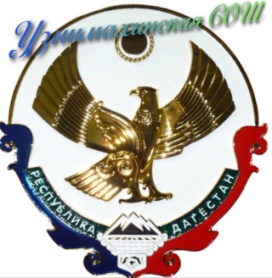 РЕСПУБЛИКА ДАГЕСТАНМУНИЦИПАЛЬНОЕ ОБРАЗОВАНИЕ «АКУШИНСКИЙ РАЙОН»МУНИЦИПАЛЬНОЕ БЮДЖЕТНОЕ ОБЩЕОБРАЗОВАТЕЛЬНОЕ УЧРЕЖДЕНИЕ«УЗНИМАХИНСКАЯ СРЕДНЯЯ ОБЩЕОБРАЗОВАТЕЛЬНАЯ ШКОЛА»368291, Республика Дагестан, Акушинский район, с. Узнимахи dzhava77@mail.ru 89285581105                                                                                                    ПРИКАЗ №    91                                                                                  от 18.11.2021гО создании рабочей группыпо обеспечению перехода на обучениепо ФГОС НОО, ФГОС ОООВ целях обеспечения эффективного введения федеральных государственных образовательных стандартов начального общего и основного общего образования, утвержденных приказами Минпросвещения России от 31.05.2021 № 286 и № 287, в 2022-2023учебном году и на основании приказа Управления образования администрации МО «Акушинский район» от 16.11.2021 № _ПРИКАЗЫВАЮ:1. Создать рабочую группу по обеспечению перехода на обучение по ФГОС НОО и ООО в следующем составе:Ибрагимова Байгинат Ярахмедовна  – заместитель директора по УВР;Караева Айшат Будуновна – заместитель директора по ВР;Тааева Патимат Курбановна – руководитель ШМО учителей естественнонаучного цикла;Магомедова Калимат Гасаналиевна  – руководитель ШМО учителей русского языка и литературы;Ахмедгаджиева Разият Рабадановна – педагог-психолог;Магомедова Загидат Магдиевна – руководитель ШМО учителей начальных классов;2.Утвердить положение о рабочей группе(Приложение …) 3. Руководителем рабочей группы назначить заместителя директора по УВР Ибрагимову Б.Я.4. Членам рабочей группы:проанализировать изменения во ФГОС НОО и ФГОС ООО в срок до10.12.2021; составить план перехода на обучение по ФГОС НОО и ООО в срок до 15.12.2021;разработать готовые к утверждению проекты основных образовательных программ НОО и ООО в срок до 31.05.2022.5. Заместителю директора  по УВР ФИО довести настоящий приказ до членов рабочей группы и педагогов.6. Контроль исполнения настоящего приказа оставляю за собой.            Директор	                     	Ахмедова Р.М